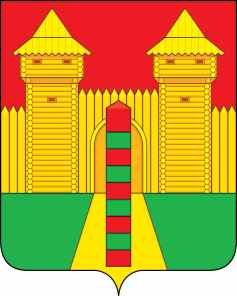 АДМИНИСТРАЦИЯ  МУНИЦИПАЛЬНОГО  ОБРАЗОВАНИЯ «ШУМЯЧСКИЙ  РАЙОН» СМОЛЕНСКОЙ  ОБЛАСТИРАСПОРЯЖЕНИЕот 20.12.2023г.  № 356-р        п. ШумячиВ соответствии с Бюджетным кодексом Российской Федерации,                             постановлением Администрации муниципального образования «Шумячский район» Смоленской области от 20.12.2022 года № 571 «Об утверждении перечней главных администраторов доходов и источников финансирования дефицита бюджета муниципального образования «Шумячский район» Смоленской области на 2023 год и на плановый период 2024 и 2025 годов», постановлением Администрации муниципального образования «Шумячский район» Смоленской области от 20.12.2022 года № 572 «Об утверждении перечней главных администраторов доходов и источников финансирования дефицита бюджета Шумячского городского поселения Смоленской области на 2023 год и на плановый период 2024 и 2025 годов»,  в целях своевременного и правильного зачисления платежей в доход местного бюджета муниципального образования «Шумячский район» Смоленской области и в доход бюджета Шумячского городского поселения 1. Внести в распоряжение Администрации муниципального образования «Шумячский район» Смоленской области от 25.01.2023г. № 19-р «Об администраторе доходов местного бюджета муниципального образования «Шумячский район» Смоленской области и бюджета Шумячского городского поселения на 2023 год» (далее – распоряжение) следующее изменение:В пункте 2 распоряжения после позиции:добавить строку следующего содержания:2. Контроль за исполнением настоящего распоряжения возложить на                  управляющего делами Администрации муниципального образования «Шумячский район» Смоленской области И.В. Кулешову.И.п. Главы муниципального образования«Шумячский район» Смоленской области                                         Д.А. КаменевО внесении изменений в распоряжение Администрации муниципального образования «Шумячский район» Смоленской области от 25.01.2023г. № 19-р9011 13 01995 05 0000 130Прочие доходы от оказания платных услуг (работ) получателями средств бюджетов муниципальных районов 9012 02 30024 05 0000 150Субвенции бюджетам муниципальных районов на выполнение передаваемых полномочий субъектов Российской Федерации